 Year 4 Curriculum Document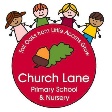 Topics and specified areas:Free choice Curriculum areas:English, Art, Design and Music must be covered using the attached skills but can be done so at teacher discretion throughout the year.  Maths follows the Head Start Framework timings. Themes and Experiences:Alongside our Topic Curriculum as a school we will be holding Theme Days and Weeks. These will be focusing on providing our children with experiences and skills they need to succeed both in learning and life. TermAutumnSpringSummerTopicAncient GreeceLively LincolnshireRevolting RomansScienceChemistryBiology/EvolutionPhysicsGeographyLocational Knowledge of the WorldPlace KnowledgeLocational Knowledge of the UKHuman GeographyLocational KnowledgePlace KnowledgeHistoryAncient GreeceLocal History study/Climate Change (Local)RomansComputingTo CodeTo CollectTo Connect/CommunicateREChristianityBuddhismHinduism/SikhismPSHEBeing Me/Celebrating DifferenceDreams and Goals/Healthy MeRelationships/Changing MeMFLAll around town/on the moveGoing shopping/where in the worldWhat’s the time?/Holidays and hobbiesAutumnSpringSummerBeing Church Lane Days (Focus Question: What skills do we need to succeed at Church Lane?)School Values/Resilience DaySleaford DayScience DayAwareness DayDesign Technology WeekSchool Values/Resilience DayE-Safety DaySleaford DayCareers DaySchool Values/Resilience DayMental Health DayEntrepreneur Week (Fayre – crafts)Healthy Living Day (Fayre – games)Sleaford DayEnglishTo write with purposeUse the main features of a type of writingUse techniques used by authors to create characters and settingsPlan, write, edit and improveTo use imaginative descriptionCreate characters, settings and plotsUse alliteration effectivelyUse similes effectivelyUse noun phrases and adverbial phrasesTo organise writing appropriately Use organisational devices such as headings and subheadings Use the perfect form of verbs to mark relationships of time and causeUse connectives that signal time, shift attention, inject suspense and shift the settingTo use paragraphsOrganise paragraphs around a themeSequence paragraphsTo use sentences appropriatelyUse a mixture of simple, compound and complex sentencesWrite sentences that include:Conjunctions (when, if, because, although)AdverbsDirect speech (punctuated correctly)ClausesAdverbial phrasesTo present neatlyJoin letters, deciding which letters are best left un-joined Make handwriting legible by ensuring down strokes of letters are parallel and letters are spaced appropriatelyTo punctuate accuratelyUse commas after fronted adverbialsUse the possessive apostropheUse and punctuate direct speechReadingTo read words accuratelyApply a growing knowledge of root words, prefixes and suffixesRead further exception words noting the spellingsTo understand textsDraw inferences from reading (such as inferring character’s feelings, thoughts and motives from their actions)Justify inferences with evidencePredictRecall and summarise main ideasDiscuss words and phrases that capture the imaginationRetrieve and record information from non-fictionPrepare poems and plays to read aloud with expression, volume, tone and intonationIdentify recurring themes and elements of different stories (e.g. good triumphing over evil)Recognise different forms of poetryExplain and discuss understanding of reading, maintaining focus on the topicIdentify how language, structure and presentation contribute to meaningAsk questions to improve understanding of a textCommunicationTo  listen carefully and understandEngage in discussions making relevant pointsAsk for specific additional information to clarifyUnderstand the meaning of some phrases beyond the literal interpretationTo develop a wide and interesting vocabularyUse time, size and other measurements to quantifyUse interesting adjectives, adverbial phrases and extended noun phrases in discussion Use vocabulary that is appropriate to the topicTo speak with clarityUse verbs with irregular endingsUse a mixture of sentence lengths to add interest to discussions and explanationsUse intonation to emphasise grammar and punctuation when reading aloudTell stories with structureBring stories to life with expression and intonationRead the audience to know when to add detail and when to leave it outTo hold conversations and debatesMake relevant comments or ask questions in a discussion or a debateSeek clarification by actively seeking to understand others points of viewRespectfully challenge opinions or points offering an alternativeMaths (Year 4)Place value Roman numerals to 100Round to the nearest 10, 100 and 1,000Count in 1,000sRepresent numbers to 10,000 and place on a number linePlace value to 10,000 and partitioningFind 1,000 more or less than a given numberCompare numbers Order numbersCount in 25sNegative numbersAddition and subtraction Add and subtract 1s, 10s, 100s and 1,000sAdd and subtract two 4 digit numbersEfficient subtractionEstimate answers to calculations and checkMultiplication and divisionMultiplication – equal groupsMultiplying and dividing by 3, 4 and 8Comparing statementsMultiply and divide 2 digits by 1 digitScaling Measurement (length and perimeter)Using kilometresPerimeter on a gridPerimeter of a rectanglePerimeter of rectilinear shapesMultiplication and division Multiply and divide by 0, 1, 10, 100Multiply and divide by 6, 9, 7, 11 and 12Multiply 3 numbersFind factor pairs and multiplesMultiply 2 and 3 digits by 1 digit Divide 2 digits by 1 digitMeasurement (area)Understand areaCount squaresMake shapesCompare areaFractions Understand fractionsEquivalent fractionsMixed number and improper fractionsCount in fractionsAdd 2 or more fractionsSubtract 2 fractionsSubtract from whole amountsCalculate fractions of a quantityDecimalsRecognise tenths and hundredthsTenths and hundredths as decimalsTenths and hundredths on a place value gridTenths on a number lineDivide 1 or 2 digit numbers by 10 or 100Make a wholeWrite, order and compare decimalsRound decimalsHalves and quartersMeasurement (money)Pounds and penceOrdering amountsUsing rounding to estimate moneyUsing the four operations in relation to moneyMeasurement (time)Hours, minutes, seconds, years, months, weeks and daysAnalogue to digital – 12 hour and 24 hourStatisticsInterpret chartsComparison, sum and differenceIntroducing line graphsLine graphsProperties of shapeIdentify anglesCompare and order anglesProperties of trianglesProperties of quadrilateralsLines of symmetryComplete a symmetric figurePosition and directionDescribe positionDraw on a gridMove on a gridDescribe a movement on a gridScienceWorking scientificallyReport on findings from enquiries including oral and written explanations, display or presentations of results and conclusionsUse results to draw simple conclusions and suggest improvements, new questions and predictions for setting up further testsIdentify differences, similarities or changes related to simple, scientific ideas and processesBiologyTo understand plantsIdentify and describe the functions of different parts of flowering plantsExplore the requirements of plants for life and growth and how they vary from plant to plantInvestigate the way in which water is transported within plantsExplore the role of flowers in the life cycleTo understand evolution and inheritanceIdentify how plants and animals including humans resemble their parents in many featuresRecognise that living things have changed over time and that fossils provide information about living things that inhabited the Earth millions of years agoIdentify how animals and plants are suited to and adapt to their environment in different waysChemistryStates of matterCompare and group materials together according to whether they are solids liquids and gasesObserve that some materials change state when heated or cooled and measure the temperature at which this happensIdentify the part played by evaporation and condensation in the water cycle and associate the rate of evaporation with temperaturePhysicsTo understand light and seeingRecognise that they need light to see and dark is the absence of lightNotice that light is reflected from surfacesLight from the sun can be dangerous and there are ways to protect our eyes and skinRecognise that shadows are formed when light is blocked by a solid objectFind patterns in the way that the size of shadows changeTo understand electrical circuitsIdentify common appliances that run on electricityConstruct a simple series electrical circuit identifying and naming its basic parts (including cells, wires, bulbs, switches and buzzers)Identify whether or not a lamp will light in a simple series circuit based on whether or not the lamp is part of a complete loop with a battery or a switch is on or offRecognise some common conductors or insulators and associate metals with being good conductorsGeographyTo investigate placesAsk and answer geographical questions about the physical and human characteristics of a locationUse maps, atlases, globes and digital computer mapping to locate countries and describe featuresUse fieldwork to observe and record the human and physical features in the local area, using a range of methodsName and locate countries and cities of the UK, geographical regions and their identifying human and physical characteristics including: hills, mountains, cities, rivers, key topographical features and land use patterns; and understand how some of these aspects have changed over timeName and locate the countries of Europe and identify their main physical and human characteristicsTo investigate patternsName and locate the equator, northern and southern hemisphere, tropics of cancer and Capricorn, arctic and Antarctic circle and date time zones. Describe some of the characteristics of these geographical areasDescribe geographical similarities and differences between countriesDescribe how the locality of the school has changed over timeTo communicate geographicallyDescribe key aspects of physical features (rivers, mountains, volcanoes, earthquakes and the water cycle)Describe key aspects of human features (settlements and land use)Use the eight points of a compass, four figure grid references, symbols and key to communicate knowledge of the UK and the wider worldHistoryTo investigate and interpret the pastUse evidence to ask questions and find answers to questions about the pastSuggest suitable sources of evidence for historical enquiries to gain an accurate understanding of historyDescribe different accounts of a historic event, explaining some of the reasons why the accounts may differSuggest causes and consequences of some of the main events and changes in historyTo build an overview of world historyDescribe changes that have happened in the locality of the school throughout historyGive a broad overview of life in Britain from ancient to medieval timesGive a broad overview of life in Britain from medieval until the Tudor and Stuart timesDescribe the social, ethnic, cultural or religious diversity of past societyDescribe the characteristic features of the past including ideas, beliefs, attitudes and experiences of men, women and children To understand chronologyPlace events, artefacts and historical figures on a timeline using datesUnderstand the concept of change over time, representing this along with evidence on a timelineUse dates and terms to describe eventsTo communicate historicallyUse appropriate historical vocabulary including: dates, time period, era, change, chronology.Use English, Maths and ICT skills to communicate information about the pastComputingTo codeCreate conditions for actions by sensing proximity or by waiting for a user inputUse variables to store a valueUse the functions define, set, change, show and hide to control the variablesUse the Reporter operators ( ) + ( ), ( ) - ( ), ( ) * ( ), ( ) / ( ) To connectGive examples of the risks posed by online communicationsUnderstand the term copyrightUnderstand that comments made online that are hurtful and offensive are the same as bullyingUnderstand how online services workContribute to blogs that are moderated by teachersTo communicateUse some of the advanced features of applications and devices in order to communicate ideas, work or messages professionallyTo collectDesign and construct databasesArt and designTo develop ideasRespond to ideas and starting pointsExplore ideas and collect visual informationTo master techniquesDrawingUse different hardness of pencils to show line, tone and textureAnnotate sketchesSketch lightly and use shading to show light and shadowUse hatching and cross hatching to show tone and texturePainting Use a number of brush techniques using thick and thin brushes to produce shapes, textures, patterns and linesMix colours effectivelyUse watercolour to produce washes for backgrounds and then add detailExperiment with creating mood and colourCollageSelect and arrange materials for a striking effectUse coiling, overlapping, tessellation, mosaic and montageSculptureCreate and combine shapes to create recognisable formsInclude texture that conveys feelings, expression or movementUse clay and other mouldable materialsAdd materials to provide interesting detailPrint Use layers of two or more coloursReplicate patterns observed in natural or built environmentsMake printing blocksMake precise repeating patternsTo take inspiration from the greatsReplicate some of the techniques used by notable artistsCreate original pieces that are influenced by the study of othersDesign and technologyTo master practical skillsFoodPrepare ingredients hygienically using appropriate utensilsMeasure ingredients to the nearest gram accuratelyFollow a recipeAssemble or cook ingredientsMaterialsCut materials accurately and safely by selecting appropriate toolsMeasure and mark to the nearest mmApply appropriate cutting and shaping techniques that include cuts within the perimeter of the materialSelect appropriate joining techniquesTextiles Understand the need for a seam allowanceJoin textiles with appropriate stitchingSelect the most appropriate techniques to decorate textilesUse basic cross stitch and back stitchQuilt pad and gather fabricConstructionChoose suitable techniques to construct products or to repair itemsStrengthen materials using suitable techniquesTo design, make, evaluate and improveDesign and make products by working efficiently (carefully selecting materials)Refine work and techniques as work progresses continually evaluating the product designUse software to design and represent product designsTo take inspiration from design throughout historyIdentify some of the great designers to generate ideas for designsImprove upon existing designs giving reasons for choiceDisassemble products to understand how they workMusicTo performTo sing in tune from memory with accurate pitchMaintain a simple part within a groupShow control of voicePlay notes on an instrument with carePerform with control and awareness of othersTo composeUse drones as accompanimentsChoose, order, combine and control sounds to create an effectUse digital technologies to compose pieces of musicTo transcribeRecognise the symbols for a minim, crotchet and semibreve and say how many beats they represent To describe musicUse the terms: duration, timbre, pitch, beat, tempo, texture and use of silence to describe musicEvaluate music using musical vocabulary to identify areas of likes and dislikesUnderstand layers of sounds and discuss their effect on mood and feelingsREChristianityLearn/understand how language in worship express Christian beliefLearn/understand what ways the bible teaches Christians to treat each other Learn/understand how these lessons are expressed in practiceIslam Learn/understand what the Quran teaches Muslims about how they should treat each otherLearn/understand how Muslim teachings guide the way Muslims act in the worldLearn/understand how Muslims beliefs are expressed in practiceHinduism Learn/understand how Hindus reflect their faith in the way they liveLearn/understand what Karma is and how it drives the cycle of Samsara Learn/understand how a Hindu may seek to achieve MokshaBuddhismLearn/understand Buddhist and non religious beliefs about forgivenessLearn/understand the journeys carried out by Buddhists and key beliefs expressed by the journeySikhismLearn/understand Sikh and non religious beliefs about forgivenessPSHE (Jigsaw)Areas:Being me in my worldCelebrating differenceDreams and goalsHealthy meRelationshipsChanging meMFL (French)All around town Where do you live?In my townCounting tensCounting to 100My address is…How do you say?On the moveTransportHow do you go to school?DirectionsI like to move itHow do I get to?We all go together!Going ShoppingFruitVegetablesClothesWhere can I buy?French moneyLet’s go shoppingWhere in the world?The UKWhere do they speak French?The equatorContinentsAnimalsWhich continent are they from?What’s the time?O’clock and half pastMy dayWhat’s on TV?Quarter past and quarter toThe school dayA maths lesson on timeHolidays and hobbiesThe seasonsThe weatherWeather around the worldHolidays SportsHobbies 